Федеральное государственное образовательное бюджетное учреждениевысшего образования«ФИНАНСОВЫЙ УНИВЕРСИТЕТ ПРИ ПРАВИТЕЛЬСТВЕРОССИЙСКОЙ ФЕДЕРАЦИИ»(Финансовый университет)Владимирский филиал ФинуниверситетаКафедра «Менеджмент и бизнес-информатикаУТВЕРЖДАЮО.П. Звягинцева «26» сентября 2022 О.П. ЗвягинцеваМетодические рекомендации по подготовке и защите выпускных квалификационных работ студентамидля студентов, обучающихся по направлению подготовки 38.03.04 «Государственное и муниципальное управление»Владимир 2022УДК 005(073)    ББК	65.291.9-21я73Ф 91Звягинцева О.П. Методические рекомендации по подготовке и защите выпускной квалификационной работы по программе бакалавриата, профиль «Государственное и муниципальное управление». – Владимир, 2022. –   54 с. Методические рекомендации включают: общие положения, определение темы ВКР, руководство и контроль подготовки ВКР, структуру и содержание ВКР, порядок подготовки ВКР, требования к оформлению ВКР, правила подготовки к защите ВКР, критерии оценки ВКР. Методические рекомендации предназначены для студентов, обучающихся по направлению 38.03.04 «Государственное и муниципальное управление», программа бакалавриата, профиль «Государственное и муниципальное управление». Учебно-методическое изданиеЗвягинцева Ольга ПавловнаМетодические рекомендации по подготовке и защите выпускной квалификационной работы по программе бакалавриата, профиль «Государственное муниципальное управление»Публикуется в авторской редакцииКомпьютерный набор и верстка: Фролова В.Б.Формат 60х90/17. Гарнитура Times New RomanУсл. п.л. ____. Изд. № ___2021. Тираж ___ экз. Заказ №_______              © Финансовый университет, 2022© Звягинцева О.П. 2022СодержаниеВведение……………………………………………………….……...4I.	Цели и задачи выпускной квалификационнойработы………………………………………………...….…....………6II.	Выбор темы и ее утверждение…………………………......….8III.	Подготовка материалов ……………………..…….……...….10IV. Структура и содержание работы………………………….….12V.	Требования к оформлению ……………………………..........38VI. Подготовка к защите и защита работы в ГЭК………………48VII. Критерии оценки ВКР………………………..………………50Приложения………………………..…………………………..…….523ВВЕДЕНИЕРабота государственного и муниципального служащего требует умения творчески мыслить, свободно ориентироваться в конкретных социально-экономических ситуациях, рационально решать управленческие проблемы соответствующего уровня власти. Навыки творческой работы приобретаются студентом в течение всего периода обучения в ВУЗе. Завершается этот процесс выполнением выпускной квалификационной работы(проекта). На этом этапе студент должен максимально использовать все знания, накопленные во время обучения. Основная задача данного учебно-методического пособия - оказание необходимой учебно-методической помощи, правильное направление усилий студента на качественное выполнение выпускной квалификационной работы(проекта).  Пособие призвано систематизировать и по возможности облегчить прохождение студентом заключительной фазы процесса профессиональной подготовки бакалавров в области управления по направлению «Государственное и муниципальное управление» в соответствии с требованиями Государственного образовательного стандарта о высшем профессиональном образовании.В пособии рассматриваются общие вопросы выполнения выпускной квалификационной работы (проекта): сформулированы требования и даны указания по его объему, структуре, содержанию, по организации работы студента в процессе написания выпускной квалификационной работы(проекта), а также отражен порядок оформления и защиты квалификационной работы(проекта).Главная цель – повышение уровня организации и качества проведения завершающей фазы процесса профессиональной подготовки бакалавров и повышение востребованности и конкурентоспособности выпускников вуза на рынке труда за счет их лучшей теоретической и практической под-готовки. Пособие предназначено для студентов, обучающихся по направлению подготовки «Государственное и муниципальное управление» (38.03.04), а также научных руководителей и консультантов выпускных квалификационных работ (проектов). Оно может использоваться как в процессе непосредственного написания работы, так и при сборе, систематизации и обобщении исходных материалов к выпускной квалификационной работе.Практическому применению пособия будут способствовать приводимые примеры тематики выпускных квалификационных работ, оформления текстового и графического материала, методические рекомендации по выполнению основных разделов выпускной квалификационной работы, по организации работы над выпускной квалификационной работой, ее оформлению и защите.I.ЦЕЛИ И ЗАДАЧИ ВЫПУСКНОЙ КВАЛИФИКАЦИОННОЙ РАБОТЫ (проекта)В соответствии с учебным планом студенты готовят и защищают в ГЭК выпускную квалификационную работу (проект) , которая отражает степень освоения компетенций в соответствии с ФГОС 3+ по направлению 38.03.04 «Государственное и муниципальное управление»; умение интегрировать теоретические знания и практические навыки при решении сложных вопросов теории и практики управления и проверку подготовки бакалавра к самостоятельной практической деятельности в органах государственной (муниципальной) власти и управления.Тема выпускной квалификационной работы (проекта) должна соответствовать профилю направления.Выпускная квалификационная работа (проект) по направлению "Государственное и муниципальное управление" должна быть:- актуальной, соответствовать современному состоянию и перспективам развития государственного и муниципального управления;- отражать современное состояние изучения и разработки темы в научной и специальной литературе;- содержать конкретное и точное изложение рассматриваемой проблемы, обоснование основных выводов и предложений;- быть аккуратно оформлена в соответствии с требованиями и не со-держать грамматических и стилистических ошибок.В выпускной квалификационной работе (проекте) при постановке и решении конкретных практических задач студент должен:- продемонстрировать уровень сформированных компетенций;- исходить из реальной практики государственного и муниципального управления, основываться на инструктивных положениях и фактических материалах о государственном и муниципальном администрировании;- использовать современные методы статистического, социологического, экономического, логического, психологического и правового анализа деятельности;- пользоваться рациональными приемами поиска, отбора, обработки и систематизации информации, работы с научной литературой и нормативно-правовыми актами;- применять передовые достижения отечественной и зарубежной науки и практики и обосновывать экономическую целесообразность их использования.Выполнение выпускной квалификационной работы(проекта) – творческий труд, результатом которого может быть и нетрадиционный, оригинальный взгляд на поставленную проблему, исследование которой может привести к неожиданным открытиям. В процессе выполнения выпускной квалификационной работы студент проявляет свою научно-исследовательскую зрелость, готовность к практическому применению приобретенных знаний, квалифицированному решению профессиональных задач.Процесс написания и защиты выпускной квалификационной работы предусматривает решение следующих задач:-	оценка сформированности компетенций;-  обоснование актуальности выбранной темы, ее ценность и применение для сферы государственного и муниципального управления;-	изучение теоретических положений, нормативно-правовой документации, справочной и научной литературы по избранной теме;-	сбор необходимого статистического материала для проведения конкретного анализа;-	изложение своей точки зрения по дискуссионным вопросам, относящимся к теме исследования;-	анализ собранных данных с использованием соответствующих методов обработки и анализа информации;-	умение делать выводы и разрабатывать рекомендации на основе проведенного анализа;-	разработка социально-экономического проекта по решению конкретной проблемы (программы развития территории или отрасли регионального (муниципального) хозяйства);-	оформление выпускной квалификационной работы в соответствии с требованиями;-	выполнение всех процедур предзащитных мероприятий, успешная защита выпускной квалификационной работы(проекта).Выпускная квалификационная работа бакалавра должна показывать готовность студента к видам профессиональной деятельности, навыки практического анализа и решения проблем государственного и муниципального управления.Выпускная квалификационная работа после ее успешной защиты служит основанием для присвоения автору квалификации бакалавр.II. ВЫБОР ТЕМЫ ВЫПУСКНОЙ КВАЛИФИКАЦИОННОЙ РАБОТЫ (проекта) И ЕЕ УТВЕРЖДЕНИЕВыбор темы выпускной квалификационной работы имеет большое значение. Правильный выбор темы и объекта изучения в значительной степени обеспечивает успешное ее выполнение.Профессиональная деятельность бакалавра в области государственно-го и муниципального управления может осуществляться в органах государственного и муниципального управления, государственных организациях и предприятиях, муниципальных структурах.Тематика выпускных квалификационных работ разрабатывается вы-пускающей кафедрой «Менеджмент и бизнес-информатика», рассматривается и утверждается на заседании кафедры, после чего объявляется студентам.При выборе темы выпускной квалификационной работы следует так-же учесть место прохождения преддипломной практики, на базе которой собирается необходимый материал для выпускной квалификационной работы.Тема выпускной квалификационной работы (проекта) обычно формулируется в следующей логической последовательности.На первом этапе определяется цель  ВКР( проекта) . В качестве цели могут рассматриваться, например, анализ (оценка), разработка (проектирование), совершенствование (модернизация, повышение эффективности) объекта исследования.На втором этапе необходимо указать предмет исследования, в качестве которого могут выступать, например, структура государственного (муниципального) органа управления, отдельная функция управления (регулирование, организация, контроль и т.д.), характеристика (численность, эффективность и т.д.), процесс (государственно-управленческая деятельность, планирование, регулирование, развитие и т.д.).На третьем этапе должен быть определен объект ВКР ( проекта) . В качестве него выступают управляющая или управляемая части системы, т.е. субъект или объект управления. Объектом выпускного квалификационного исследования может быть система государственного (муниципального) управления в определенной сфере (отрасли) или уровня, вида (подвида); либо региональная (муниципальная) политика (экономика), ее отдельный элемент (отрасль, сектор).Ориентация выпускных квалификационных работ(проектов) на решение конкретных задач государственного и муниципального управления – одна из важных форм развития самостоятельности и активности у студентов.Чаще всего поставленная задача (комплекс задач) рассматривается как часть функционирующей на территории системы государственного и муниципального управления. Главное - тема выпускной квалификационной работы должна предусматривать выполнение значительных самостоятельных исследований и проектных работ, соответствовать современному подходу к совершенствованию управленческих и социально-экономических процессов.Основным критерием при выборе темы ВКР (проекта )служит научный и практический интерес студента. При выборе темы выпускной квалификационной работы(проекта) следует исходить из возможности студента наиболее полно собрать практический материал, широко использовать практику работы государственных и муниципальных органов власти.По одной теме могут выполнять выпускную квалификационную работу (проект) несколько студентов, если объекты их изучения или круг изучаемых вопросов различны. Это различие отражается в плане выпускной квалификационной работы (проекта).Перечень тем, предлагаемых кафедрой вниманию студентов, не является исчерпывающим. Каждый студент может заявить тему по своему усмотрению, представив соответствующее обоснование необходимости и целесообразности ее разработки.  Тема выпускной квалификационной работы(проекта) утверждается заведующим кафедрой «Менеджмент и бизнес-информатика» по личному письменному заявлению студента.  III. ПОДГОТОВКА МАТЕРИАЛОВ К ВЫПУСКНОЙ КВАЛИФИКАЦИОННОЙ РАБОТЕ (ПРОЕКТУ)Выпускная квалификационная работа (проект) выполняется на основе анализа нормативно-правовых и литературных источников. Подбор и изучение литературы для выполнения выпускной квалификационной работы (проекта) является одним из важных этапов работы студента. Литература по теме выпускной квалификационной работы (проекта) может быть подобрана студентом при помощи предметных и алфавитных каталогов библиотек. Для этих целей могут быть использованы каталоги книг, указатели журнальных статей, специальные библиографические справочники, тематические сборники литературы, периодически выпускаемые отдельными издательствами.Для выполнения выпускной квалификационной работы (проекта) студенту рекомендуется использовать следующие литературные источники:- указы президента Российской Федерации;- инструктивные и методические указания соответствующих министерств и администраций выбранному объекту исследования;- аналитические и статистические отчеты органов власти, политических партий, государственных и муниципальных учреждений и других организаций.При выполнении выпускной квалификационной работы (проекта) целесообразно использовать монографии, учебники, учебные пособия, справочники, а также статьи, публикуемые в журналах. Работу над литературными источниками следует начинать с изучения законов РФ, учебников, учебных пособий, а также монографий. Затем изучаются статьи в журналах.Наряду с указанными литературными источниками могут быть использованы сборники научных трудов, сборники научных статей и материалы научных конференций. Наиболее полная база научных работ представлена в научной электронной библиотеке на сайте http://elibrary.ru/ .Записи прочитанного материала могут быть сделаны в виде выписок, конспектов. Выписки из текста делают обычно дословно, в виде цитаты. При этом выбирают наиболее важные, весомые высказывания, основные идеи, которые необходимо процитировать в выпускной квалификационной работе. После каждой цитаты позаимствованного высказывания должна быть ссылка на автора и источник, поэтому при конспектировании следует сразу же делать ссылки на автора и источник информации (название, место и год издания, издательство, номер страницы).Кроме использования в выпускной квалификационной работе (проекте) литературных источников необходимо провести анализ практического материала. Успешный сбор практического материала для выпускной квалификационной работы (проекта) в значительной степени зависит от того, насколько четко студент представляет себе направление работы и какой материал необходимо получить.Перед началом сбора практического материала для выпускной квалификационной работы в органах власти (организации, учреждении) студенту рекомендуется составить календарный график выполнения отдельных этапов работы. В ходе исследования следует выявить как положительные моменты деятельности органов власти и государственных и муниципальных организаций, так и основные проблемы. Особое внимание должно быть уделено обобщению передового опыта в сфере государственного и муниципального управления, использованию цифровых и инновационных технологий.IV. СТРУКТУРА И СОДЕРЖАНИЕ ВЫПУСКНОЙ КВАЛИФИКАЦИОННОЙ РАБОТЫ (проекта)Выпускная квалификационная работа (проект) должна иметь следующую структуру:Титульный лист;Содержание;Введение;Основную часть;Заключение;Список литературы;Приложения;Отзыв научного руководителя. Выпускная квалификационная работа (проект) должна быть сброшюрована в стандартной жесткой папке для выпускных квалификационных работ. Отзыв руководителя не брошюруется.Титульный лист является неотъемлемой частью выпускного квалификационного проекта и составляется по утвержденному единому образцу. Для защиты выпускной квалификационной работы(проекта) необходимо собрать все подписи на титульном листе.В содержании указываются основные разделы выпускной квалификационной работы (проекта), начиная с введения. В содержание включаются все приложения. Нумерацию страниц в выпускной квалификационной работе начинают с титульного листа, на котором цифру не ставят. Главы нумеруются арабскими цифрами, параграфы - арабскими цифрами через точку. Например, глава вторая –  Глава 2. Анализ жилищной политики в г. Владимире; первый  параграф второй главы:2.1.Анализ факторов и условий проведения  жилищной политики в г.Владимире.2.2.Оценка   факторов роста жилищного строительства  ,  как  рынка недвижимости.2.3. Проблемы обеспечения жильем и способы их решения .Каждая глава по тексту выпускной квалификационной работы начинается с новой страницы.Такие элементы выпускной квалификационной работы, как введение, заключение, список литературы, приложения в содержании не нумеруются. Образец содержания приводится в приложении  .Для выпускного квалификационного проекта рекомендуется следующий удельный вес отдельных частей в процентах:- введение – до 5%;- основная часть – 90-95% - заключение - до 5 %;Введение является важной частью выпускного квалификационного проекта. В нем должно быть определено следующее:- актуальность темы  проекта;- формулировку проблемы, которая требует разрешения, и ее состояние на данный момент времени (со ссылкой на работы ведущих специалистов в этой области);- цель исследования;- задачи, которые необходимо решить для достижения цели;- обоснование структуры проекта;- обоснование объекта исследования;- основные методы исследования, источники информации; - описание логики исследования;- изложение уровня завершенности исследования (разработка проекта, апробация, внедрение, публикации, выступления на конференциях, участие в научной работе кафедры и т.д.)- краткое изложение основных результатов, полученных автором и выносимых на защиту.При обосновании выбора темы выпускной квалификационной работы (проекта) необходимо попытаться оценить управленческую и экономическую ситуацию на выбранном объекте исследования и показать вклад в улучшение деятельности выбранного объекта данным выпускным квалификационным проектом. Рекомендуется отметить, в какой степени связанные с этой проблемой вопросы рассмотрены в научной литературе, выделить основную литературу по данной теме. Если в специальной литературе исследуемая проблема рассмотрена в недостаточной степени, то желательно указать, какие вопросы решены не полностью и каким вопросам в выпускной квалификационной работе (проекте) уделено особое внимание. Цель выпускной квалификационной работы (проекта) необходимо формулировать кратко и конкретно. Она должна вытекать из актуальности темы.При обосновании структуры проекта желательно указать, почему в текст проекта включены именно эти главы и параграфы и почему в них рассмотрены именно эти конкретные вопросы. Обоснование структуры проекта не является пересказом его глав.Полезно обосновывать, какие предпосылки определили именно такую последовательность изложения материала в тексте  проекта, новизну исследования.Объем введения не должен превышать 2 стр. машинописного текста.Основную часть выпускного квалификационного проекта следует разделить на три главы, соответственно главы на параграфы и пункты. Число параграфов, пунктов зависит от объема и содержания выпускного квалификационного проекта. В конце каждой главы можно дать короткое обобщение ее содержания и полученные результаты (выводы). В основной части выпускного квалификационного проекта необходимо рассмотреть теоретическое обоснование методов решения исследуемой проблемы, а также содержание проводимых студентом работ и полученные результаты.Содержание проекта определяется темой и раскрывается в основной его части. Вместе с тем выпускной квалификационный проект должен содержать теоретический анализ исследуемой проблемы, анализ состояния объекта исследования и обоснование конкретных практических предложений по совершенствованию функционирования и развития объекта исследования, разработанный социально-экономический проект по решению конкретной проблемы или предложенную студентом программу развития. Соответственно, выпускной квалификационный проект должен состоять из трех глав: теоретико-исследовательской, аналитической и проектной.Разделение проекта на теоретическо-исследовательскую, аналитическую и практическую части имеет известную долю условности. В главах (разделах, параграфах) последовательно излагается содержание выпускного квалификационного проектирования. Текстуальный объем каждой из глав должен составлять от 15 до 25 страниц. Объем параграфа не должен быть слишком большим или слишком маленьким (5-10 страниц).В основной части проекта должны быть соблюдены основные требования:обоснование предложений результатами проведенного анализа;реальная направленность результатов и проектно-практических (рекомендованных) мероприятий (социально-экономического проекта, про-граммы развития) на повышение эффективности и оптимизации выполняемых функций;соответствие предлагаемых мероприятий по совершенствованию государственного и муниципального управления целям и перспективным тенденциям социальной ориентированности;действенность и конкретность выводов о состоянии организации управления и предложений, направленных на ее модернизацию, социально-экономическая обоснованность предложений;соответствие уровня разработки темы выпускного квалификационного проекта современному уровню разработок методических положений и рекомендаций по организации государственного (муниципального) управления.Современные требования к государственному и муниципальному управлению, предъявляемые обществом, ставят задачи максимального удовлетворения потребностей населения в услугах государства и муниципалитетов, их социальную ориентированность, защиту прав, свобод, нужд и за-конных интересов граждан. В этой связи социальные критерии оценки организационных и управленческих решений имеют важное значение в анализе и проектировании систем государственного (муниципального) управления, осуществления государственно-управленческих функций. Поэтому в выпускной квалификационной работе должны найти отражение вопросы, подходы и методы оценки качества государственного (муниципального) управления по отношению к обществу и гражданам.Основная часть проекта должна состоять из трех разделов и иметь объем 60-80 листов (без учета приложений).Первая глава проекта носит теоретико-исследовательский характер. Должны быть рассмотрены теоретические и нормативно-правовые аспекты развития сферы государственного и муниципального управления, напри-мер, отрасли регионального (муниципального) хозяйства с обязательным отражением следующих вопросов:1.	Анализ этапов развития сферы государственного и муниципального управления (отрасли регионального (муниципального) хозяйства) по теме работы;2.	Описание технологии оказания государственных и/или муниципальных услуг физическим и юридическим лицам в рамках исследуемой сферы государственного и муниципального управления;3.	Характеристику модели административных процессов и процедур по теме исследования;4.	Анализ русскоязычных и иноязычных (при наличии) источников информации по теме работы;5.	Анализ нормативно-правовых актов по исследуемой теме;6.	Описание и оценку существующих государственных (муниципальных) программ по теме исследования ВКР, а также экономические, социальные, политические условия и последствия их реализации. Провести анализ качества реализуемых государственных и муниципальных программ по теме исследования.Первую главу целесообразно разделить на три пункта. В пункте 1.1. следует описать понятие, структуру и направления развития исследуемой сферы государственного или муниципального управления. В пункте 1.2. следует рассмотреть нормативно-правовое регулирование по теме выпускного квалификационного проекта. Пункт 1.3. должен быть посвящен анализу государственных и муниципальных программ по теме проекта.Содержание первой главы может выглядеть так:Глава 1. Теоретические основы организации водоснабжения и водо-отведения1.1. Понятие и структура системы водоснабжения и водоотведения1.2. Нормативно-правовое регулирование организации водоснабжения и водоотведения1.3. Анализ государственных и муниципальных целевых программ, направленных на развитие коммунального хозяйства.Важно помнить, что первая глава должна представлять собой не изложение материала учебных дисциплин, а являться анализом теории и нормативно-правовых актов по выбранной теме. При этом студент критически осмысливает разные теории и нормативные документы на предмет подтверждения их практикой в части решения тех или иных проблем государственного и муниципального управления. Об уровне качества материала этой главы обычно свидетельствует перечень литературных источников, на которые должны быть ссылки по тексту.При оформлении этого раздела имеются большие возможности по использованию графических способов представления данных: схем, диаграмм, графиков и т.п.Объем первой главы от 15 до 25 страниц.Объем параграфа 5-10 страниц.Вторая глава проекта носит проблемно-аналитический характер и представляет собой анализ состояния объекта исследования. Объем данного раздела от 15 до 25 страниц, включая основные таблицы и рисунки.В соответствии с выбранной темой выпускного квалификационного проекта исходя из теоретических положений и нормативных документов, рассмотренных в первой главе, здесь должен быть выполнен анализ конкретной сферы государственного (муниципального) управления, например, отрасли регионального (муниципального) хозяйства. Вторая глава содержит три пункта:Пункт 2.1. Характеристика состояния сферы государственного и муниципального управления, например, отрасли регионального (муниципального) хозяйства. Примерное название пункта 2.1. – 2.1. Характеристика со-стояния системы водоснабжения и водоотведения г. Суздаля.Пункт 2.1. обязательно должен включать освещение следующих вопросов:- количественный и качественный анализ состояния объекта исследования проекта;- анализ расходов бюджетных средств на развитие объекта исследования  , оценить эффективность исполнения бюджета по теме исследования;- оценку инвестиционного проекта, реализуемого (предлагаемого к реализации) в рамках выбранной темы исследования проекта. Определить условия инвестирования и финансирования. В пункте 2.1 второй главы должны быть представлены результаты проведенного студентом анализа по исследованию динамики развития объекта, выявлению основных тенденций и факторов, определяющих его развитие, выявлению и систематизации основных проблем развития и путей их решения.Перед проведением анализа студенту необходимо определить глуби-ну, направления и период анализа, провести выборку для анализа, а также определить показатели, которые в наибольшей степени характеризуют развитие объекта исследования.В данном пункте в соответствии с темой проекта следует провести сравнительный анализ бюджетных расходов и оценить инвестиционный проект, реализуемый (подлежащий реализации) в исследуемой сфере государственного и муниципального управления.	В пункте 2.2. должен быть проведен анализ системы управления и технологическое обеспечение служебной деятельности органов власти, регулирующих исследуемую сферу государственного и муниципального управления. Примерное название пункта 2.2. Анализ системы управления и технологического обеспечения деятельности Водоканала Владимирской области.Пункт 2.2. обязательно должен включать освещение следующих вопросов:- аудит человеческих ресурсов и организационной культуры по выбранной теме исследования проекта;- анализ инструментов мотивации персонала, лидерства и власти для решения стратегических и оперативных управленческих задач, а также для организации групповой работы на основе знания процессов групповой динамики и принципов формирования команды по выбран-ной теме исследования проекта- анализ соответствия деятельности служащих этическим требованиям к служебному поведению по теме проекта.- описание и оценку существующего документооборота и процесса делопроизводства по выбранной теме проекта.- характеристику технологического обеспечения служебной деятельности специалистов.- SWOT и  PEST-анализ проекта.В этом разделе проводится общий анализ организации управления исследуемым объектом на основе построения организационной структуры, описания функциональной деятельности подразделений и отдельных исполнителей, расчета частных и общих коэффициентов управляемости и уровня организации управления.При обследовании и анализе управляющей части системы целесообразно установить, какие цели поставлены перед управляющей системой и соответствует ли она целям и особенностям управляемого объекта.Кроме того, проводится детальный анализ предмета исследования и подсистемы управления, определенных темой проекта.При этом, кроме документальных, основными источниками получения сведений и информации для анализа служат специальные обследования (фотография  процессов и загрузки элементов системы, инвентаризация состояния элементов системы управления, метод моментных наблюдений и фиксации сложившихся соотношений и т.п.) и специальные опросы (анкетирование, интервьюирование, метод экспертного опроса и т.п.).При этом состав изучаемых вопросов и методы анализа определяются исходя из содержания проработанной научной и методической литературы.Анализ системы управления нацелен на выявление как положительных факторов, так и ее недостатков, их причин и последствий. Он включает:-	описание достигнутого уровня управления;-	сравнение фактических значений соответствующих показателей с нормативными, расчетными, передовых отечественных и зарубежных аналогов;-	выявление положительных и отрицательных сторон в управлении; -	систематизацию недостатков;-	установление потерь и неиспользованных возможностей в результате недостатков в управлении, в том числе в количественной (натуральной и стоимостной) форме;-	выявление причин недостатков. Аудит человеческих ресурсов включает:− оценку уровня кадровой обеспеченности, т. е. оценку количества и качества специалистов, работающих на различных уровнях и направлениях;− оценку степени готовности органов власти (организации) к изменениям путем выделения основных типов сотрудников и вида их мотивации;− выявление существующей организационной культуры путем оценки склонности сотрудников придерживаться определенных норм и правил поведения;− подготовку рекомендаций по конкретным кадровым программам (набору, отбору, адаптации, развитию персонала, планированию карьеры, оценке эффективности труда, мотивации и т. д.);− анализ и оптимизацию организационной структуры предприятия с точки зрения необходимости пересмотра степени контроля и передачи полномочий.В пункте 2.2. следует описать технологическое обеспечение деятельности органов власти, которое включает в себя материально-техническое и организационное обеспечение.Анализ материально-технического обеспечения деятельности органов местного самоуправления включает:1) наименование и оценку имущества, предназначенного для обеспечения деятельности органов власти;2) характеристику транспортного обслуживания органов власти в служебных целях;3) описание административных зданий и иного имущества органов власти, служебных и иных рабочих помещений, оценка их состояния на соответствие противопожарным, санитарным, экологическим и иным установленным законодательством требованиям;4) характеристику компьютерного и иного технического обеспечения деятельности органов власти (наличие и обновление компьютерной и дру-гой оргтехники в необходимом количестве);5) порядок обеспечения охраны административных зданий и иных имущественных объектов органов власти, находящегося в них имущества и служебных документов;6) описание хозяйственно-технического обеспечения.Анализ организационного обеспечения деятельности органов власти включает:1) оценку кадрового обеспечения;2) описание организации и ведения бухгалтерского учета;3) характеристику программно-информационного обеспечения;4) организацию делопроизводства и документально-правовое обеспечение;5) методическое обеспечение; 6) архивное обеспечение.Пункт 2.3. должен содержать описание проблем в исследуемой сфере государственного и муниципального управления, например, в отрасли регионального (муниципального) хозяйства и рекомендации по их решению. Примерное название пункта 2.3. - 2.3.  например :Проблемы социальной защиты многодетных семей и пути их решения. Пункт 2.3. обязательно должен включать разработанные рекомендации по решению проблем, в том числе в условиях неопределенности и рисков с использованием инструментов и технологий регулирующего воздействия.Последний параграф должен содержать перечень проблем и пути их решения. Предложения или рекомендации должны быть разработаны на основе усвоенных студентом теоретических, научно-методологических положений в данной сфере, проведенного анализа развития объекта исследования, а также изученного опыта решения данных проблем в различных субъектах РФ. Разработку рекомендаций целесообразно осуществлять в виде комплекса первоочередных, по мнению студента, мероприятий, позволяющих решить данные проблемы. Все мероприятия должны опираться на действующее законодательство.Таким образом, в результате анализа должны быть выявлены проблемы, решение которых может служить основой для разработки социально-экономического проекта (программы развития) в 3 главе выпускной квалификационной работы.Объем второй главы должен составлять 15-20 страниц текста.Третья глава выпускного квалификационного проекта носит проектно-практический характер и определяет перспективы развития объекта исследования. Объем данного раздела должен составлять 15-20 страниц. Этот раздел должен быть содержательным и объемным и включать конкретный разработанный студентом социально-экономический проект (программу развития) по повышению эффективности деятельности органов управления для улучшения функционирования и развития исследуемой сферы государственного или муниципального управления.В соответствии с выбранной темой проекта  в третьей главе осуществляется разработка социально-экономического проекта по решению конкретной проблемы или программы развития исследуемой сферы государственного или муниципального управления, а также обоснование их эффективности.При разработке социально-экономического проекта (программы раз-вития) необходимо использовать современные методы управления проектом, направленные на своевременное получение качественных результатов, определение рисков, эффективное управление ресурсами, готовностью к его реализации с использованием современных инновационных технологий. В предлагаемом социально-экономическом проекте (программе развития) необходимо отразить следующие обязательные элементы:- описание проекта (программы);- цели и задачи проекта (программы); - индикаторы достижения целей;- план финансового обеспечения предложенного проекта (про-граммы);- требуется оценить в предлагаемом проекте (программе) соотношение планируемого результата и затрачиваемых ресурсов;-	план	реализации	предлагаемого	в	ВКР	социально-экономического проекта (программы развития), включающий описание конкретных мероприятий;- описание рисков социально-экономического проекта (программы развития);- организационную структуру управления разработанным в ВКР социально-экономическим проектом (программой развития) с учетом распределения полномочий и ответственности;- рекомендации должностным лицам по внедрению предлагаемо-го социально-экономического проекта (программы развития);- предложения по формированию общественного мнения о предлагаемом социально-экономическом проекте (программе развития);- процедура контроля над реализацией предлагаемого проекта;- ответственность за реализацию разработанного социально-экономического проекта (программы развития) с позиций социальной значимости принимаемых решений;- оценку эффективности предлагаемого проекта (программы);- в разработанном социально-экономическом проекте необходимо учесть требования безопасности и охраны труда.Третью главу целесообразно разделить на два пункта. В пункте 3.1. следует дать подробное описание предлагаемого социально-экономического проекта (программы развития), его структуры и плана реализации, а в пункте 3.2. описать реализацию проекта (программы) и дать оценку его эффективности.Разработка социально-экономического проекта начинается с его описания и обоснования актуальности цели.Цель социально-экономического проекта (программы развития) должна определять конечные результаты его реализации и соответствовать приоритетам и целям выпускной квалификационной работы. Приводится краткое описание и обоснование целей и задач проекта (программы).Цель должна обладать следующими свойствами:- специфичность (цель должна соответствовать сфере реализации государственной программы);- конкретность (не допускаются размытые (нечеткие) формулировки, допускающие произвольное или неоднозначное толкование);- измеримость (достижение цели можно проверить);- достижимость (цель должна быть достижима за период реализации государственной программы);- релевантность (соответствие формулировки цели ожидаемым конечным результатам реализации программы).Формулировка цели должна быть краткой и ясной и не должна со-держать специальных терминов, указаний на иные цели, задачи или результаты, которые являются следствиями достижения самой цели, а также описания путей, средств и методов достижения цели.Цель должна быть конкретной. Это значит, что использовать формулировки, похожие на «повышение качества жизни», «развитие транспортной системы (образования, культуры, …)» не рекомендуется. Цель должна быть четкой, конкретной. Если в цели есть слова «больше», «раньше» и т.д., обязательно указать, на сколько (рублей, единиц, процентов и т.д.). Степень «прозрачности» цели определяется однозначностью восприятия ее всеми лицами, на которых достижение этой цели должно оказать какое-то влияние, а также лицами, которые должны участвовать в процессе достижения цели.Когда цели конкретны, то они говорят каждому участнику о многом:	что именно от него ждут (жители, руководство, инвесторы ипредприниматели);	когда (он должен сделать, выполнить, создать); 	сколько (времени, усилий, денег это потребует).Достижение цели обеспечивается за счет решения задач. Решение за-дач проекта (программы) должно обеспечиваться результатами реализации совокупности взаимосвязанных мероприятий или осуществления функций в рамках достижения цели (целей) реализации проекта (программы).Сформулированные задачи должны быть необходимы и достаточны для достижения соответствующей цели.Количественно-качественные характеристики достижения целей социально-экономического проекта (программы развития) должны быть выражены в виде индикаторов.Количество показателей формируется исходя из принципов необходимости и достаточности для достижения целей и решения задач предлагаемого проекта (программы).Используемые показатели (индикаторы) должны соответствовать следующим требованиям:- адекватность (показатель должен очевидным образом характеризовать прогресс в достижении цели или решении задачи и охватывать все существенные аспекты достижения цели или решения задачи социально-экономического проекта (программы развития), при этом из формулировки показателя и обосновывающих материалов должна быть очевидна желаемая тенденция изменения значений показателя, отражающая достижение соответствующей цели (решение задачи);- точность (погрешности измерения не должны приводить к искажен-ному представлению о результатах реализации проекта (программы);- объективность (не допускается использование показателей, улучшение отчетных значений которых возможно при ухудшении реального положения дел; используемые показатели должны в наименьшей степени создавать стимулы для участников проекта (программы) к искажению результатов его реализации);- сопоставимость;- однозначность (определение показателя должно обеспечивать одинаковое понимание существа измеряемой характеристики как специалистами, так и конечными потребителями услуг, включая индивидуальных потребителей, для чего следует избегать излишне сложных показателей и показателей, не имеющих четкого, общепринятого определения и единиц измерения);- экономичность (получение отчетных данных должно проводиться с минимально возможными затратами, применяемые показатели должны в максимальной степени основываться на уже существующих процедурах сбора информации);- достоверность (способ сбора и обработки исходной информации должен допускать возможность проверки точности полученных данных в процессе независимого мониторинга и оценки реализации проекта (про-граммы).В число используемых показателей (индикаторов) социально-экономического проекта (программы развития) должны включаться:- показатели, количественно характеризующие ход ее реализации, решение основных задач и достижение целей проекта (программы);- показатели, отражающие основные параметры в части качества и объема предоставляемых государственных или муниципальных услуг;- показатели, характеризующие социальный эффект.В качестве наименования показателя используется лаконичное и понятное наименование, отражающее основную суть наблюдаемого явления.Единица измерения показателя выбирается из общероссийского классификатора единиц измерения (ОКЕИ).Для показателя указываются периодичность (годовая, квартальная, месячная) и вид временной характеристики (за отчетный период, на начало отчетного периода, на конец периода, на конкретную дату.Система показателей (индикаторов) должна обеспечивать возможность проверки и подтверждения достижения целей и решения задач, поставленных в предлагаемом социально-экономическом проекте (программе развития). Для этого следует составить таблицу, отражающую соответствие поставленных задач и индикаторов их достижения. Например, как в таблице 1.Табл.1. - Индикаторы достижения цели и поставленных задачВ зависимости от общих целей проекта (программы) и интересов его участников может быть приведен прогноз любых значимых показателей:	экономических (увеличение объемов оказания государственных или муниципальных услуг, рост инвестиций и т.п.);	социальных	(приводятся	физические	показатели	роста социальной обеспеченности, увеличения производства социально значимой продукции, прироста числа рабочих мест, увеличение мест в детских садах и другие);	бюджетных (в денежном выражении показывается увеличение поступлений в бюджеты всех уровней и(или) сокращение их расходной части и т.п.);	экологических (снижение негативного воздействия на окружающую среду, рост зеленых насаждений, проекты безотходных производств и др.).Выпускная квалификационная работа должна содержать план реализации предлагаемого социально-экономического проекта (программы развития), включающий описание конкретных мероприятий.Масштаб каждого мероприятия должен обеспечивать возможность контроля за ходом выполнения социально-экономического проекта, но не усложнять систему контроля и отчетности. Наименования основных мероприятий не могут дублировать наименования целей и задач проекта (про-граммы). Как правило, для достижения одной задачи требуются несколько мероприятий. Например, развитие системы военно-патриотического, духовного и нравственного воспитания молодежи может включать следующие мероприятия (с подробным описанием структуры и величины предполагаемых расходов):1.	Организация встреч школьников с ветеранами на базе МБУ "Городской дом пионеров";2.	Участие в мероприятиях города Владимира, приуроченных к Дню Победы в Великой Отечественной войне 1941 - 1945 гг.;3.	Чествование ветеранов ВОВ, награждение их за особые заслуги и вручение подарков и др.Основные мероприятия необходимо формировать с учетом возможности отражения их наименований в целевых статьях расходов федерального бюджета.На решение одной задачи может быть направлено несколько основных мероприятий. Не допускается формирование основных мероприятий, реализация которых направлена на достижение более чем одной задачи проекта (программы).В рамках реализации предлагаемого проекта (программы) существует возможность возникновение рисков: экономических, финансовых, социальных и др.Анализ социальных, финансово-экономических и прочих рисков реализации предлагаемого студентом социально-экономического проекта (программы развития) включает описание вероятных явлений, событий, процессов, не зависящих от ответственного исполнителя, соисполнителей и участников проекта (программы) и негативно влияющих на его основные пара-метры, а также описание мер управления рисками реализации.Анализ рисков реализации социально-экономического проекта (про-граммы развития) и описание мер управления рисками реализации государственной программы предусматривают:- идентификацию факторов риска по источникам возникновения и характеру влияния на ход и результаты реализации проекта или программы;- качественную и, по возможности, количественную оценку факторов рисков;- обоснование предложений по мерам управления рисками реализации проекта или программы.В качестве факторов риска рассматриваются такие события, условия, тенденции, оказывающие существенное влияние на сроки и результаты реализации предлагаемого проекта (программы), на которые ответственный исполнитель, соисполнители и участники государственной программы не могут оказать непосредственного влияния.В составе обоснования предложений по мерам управления рисками реализации проекта или программы приводятся:- меры правового регулирования, направленные на минимизацию негативного влияния рисков (внешних факторов);- мероприятия проекта (программы), направленные на управление рисками, их своевременное выявление и минимизацию;- мероприятия по управлению реализацией проекта (программы), направленные на своевременное обнаружение, мониторинг и оценку влияния рис-ков и внешних факторов, а также разработку и реализацию мер по минимизации их негативного влияния на реализацию предлагаемого студентом проекта (программы).Риски следует оформить в виде таблицы (табл. 2).Табл.2 – Риски возникновения проблем при реализации социально-экономического проекта (программы развития)В третьей главе выпускной квалификационной работы следует описать мероприятия, направленные на формирование положительного общественного мнения о предлагаемом социально-экономическом проекте (программе развития).Лучшим способом выработки эффективных управленческих решений при стратегическом планировании развития территории является широкое использование партнерских отношений администрации муниципального образования со своим окружением вместо противостояния ему.В данном контексте под «лучшим» способом понимается тот, который позволяет достичь максимально возможного согласия со всеми целевыми группами, интересы которых так или иначе связаны с предлагаемым студентом проектом (программой). Максимально возможное согласие означает минимизацию рисков противостояния одних целевых групп другим, саботажа определенных в проекте (программе) целей.Предпосылки конструктивного диалога с общественностью:- органы местного самоуправления на протяжении длительного пери-ода времени прилагают усилия по вовлечению жителей в процесс принятия управленческих решений, влияющих на различные сферы жизнедеятельности;Обратите внимание: «на протяжении длительного времени». Нельзя ожидать конструктивного, полезного диалога с жителями, проводя одну встречу в год в формате отчетно-выборного собрания.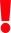 - органы местного самоуправления реализуют меры по обеспечению информационной открытости;Обратите внимание: информационная открытость не сводится к размещению информации для посетителей на стендах в здании администрации города или района. Наличия сайта органов местной власти – также недостаточно. Этот сайт должен быть «живым», постоянно пополняемым, с обновляющейся информацией, которую легко найти. Информационная открытость подразумевает как обеспечение свободного доступа к документам, регламентам, решениям органов власти (за исключением сведений, отнесенных к государственной тайне и сведениям конфиденциального характера), так и активную обратную связь с жителями, представителями общественности в самых различных формах.- на территории сформировался так называемый актив из числа граждан, понимающих тенденции развития муниципального образования в целом;- практикуются разнообразные формы и методы взаимодействия с общественностью.Способами формирования общественного мнения могут быть:Заседания общественных советов, координационных советов, иных	коллегиальных	органов,	уже	созданных	при	главе	и/или администрации муниципального образования.Встречи с жителями населенных пунктов (собрания, сходы, публичные слушания).Встречи с целевыми группами (образование, здравоохранение, культура, производство, сфера услуг, финансовые институты, строительство, молодежь и т.д.) в формате круглых столов, конференций, дискуссионных площадок, экспертных сессий, форсайт-сессий.Социальные сети. Очень доступный, бюджетный формат, позволяющий оперативно получать отклик. И при этом мало используемый органами власти. Основных проблем здесь две: надо правильно подать информацию, с учетом специфики целевой аудитории – посетителей социальных сетей; надо постоянно мониторить социальные сети.Открытие специальной странички в Интернете.Здесь перед органами власти встает уже три задачи: 1) надо разработать структуру такой странички, оплатить ее создание, обеспечить постоянное сопровождение; 2) надо «раскрутить» эту страничку; 3) надо поддерживать «обратную связь». Общение посредством медийных каналов- Один плюс – охват информацией большой аудитории. Два минуса: 1) это стоит больших денег; 2) «обратная связь» практически отсутствует.Народная экспертиза. Народная экспертиза – инструмент демократических принципов. Результат – разработанное и принятое коллегиальное и (или) коллективное решение о приемлемости программы (проекта, плана) развития.В выпускной квалификационной работе необходимо предложить организационную структуру управления разработанным в ВКР социально-экономическим проектом (программой развития) с учетом распределения полномочий и ответственности, а также рекомендации должностным лицам по его внедрению.Следует описать процедуру контроля над реализацией предлагаемого проекта (программы) и ответственность за его реализацию с позиций социальной значимости принимаемых решений.В разработанном социально-экономическом проекте необходимо учесть требования безопасности и охраны труда и отметить в тексте фразой «Разработанный социально-экономический проект (или программа развития) соответствует требования безопасности и охраны труда».Разработанный студентом социально-экономический проект по решению конкретной проблемы (программы развития) должен содержать экономическое, правовое и социальное обоснование.Экономическое обоснование предполагаемых проектных решений имеет два направления:- определение сравнительной экономической эффективности при выборе или сравнении существующего и предполагаемого варианта;- определение общей абсолютной экономической эффективности принятого варианта управления.Если расчет экономической эффективности по какому-либо проект-ному решению не может быть выполнен, то определяется его социальная эффективность.Правовое обоснование предусматривает анализ, разработку или ис-пользование законодательной базы по теме проекта  , обоснование соответствующих рекомендаций.Объем третьей главы 15-20 страниц.Заключение содержит общую оценку проекта . В нем резюмируются итоги выполненного исследования в виде обобщения наиболее существенных положений, а также определяется, достигнута ли цель исследования. Выводы должны отражать содержание выпускного квалификационного проекта, быть краткими, ясно и четко сформулированными, они должны показать, как решены задачи, поставленные во введении: какие выявлены резервы и конкретные предложения по их реализации. Пункты выводов должны быть подкреплены цифрами из экономических расчетов проекта. В данной части целесообразно отметить научное и практическое значение полученных результатов, степень их внедрения и экономическую и социальную эффективность.Рекомендуемый объем заключения – 3-4 страницы.Список использованной литературы. Список использованной литературы должен включать не менее 40 источников. В список использован-ной литературы должны быть включены все источники, которые были использованы при написании выпускной квалификационной работы.Список использованной литературы помещается после основного текста выпускной квалификационной работы.Литература располагается следующим образом: - Законы и Указы Президента РФ.- Постановления Правительства РФ.- Ведомственные документы (инструкции, положения, письма, приказы, методические указания и т.п.).- Книги и статьи из периодики на русском языке (в алфавитном порядке).- Книги и статьи из периодики на иностранном языке.- Материалы хозяйствующих субъектов в алфавитном порядке. - Неопубликованные материалы, источники Internet.Все указанные материалы расположены по алфавиту фамилий авто-ров и заглавий с учетом последующих вторых, третьих и т.д. букв. Нумерация документов в списке должна быть сплошной от начала до конца.Цитируя или упоминая в выпускной квалификационной работе моно-графии, статьи и другие источники информации, студенту необходимо делать библиографические ссылки. При этом в квадратных скобках проставляется порядковый номер источника информации и номер страницы. Например, записи – [16] – означают, что автор ссылается в своей работе на шестнадцатый источник информации в списке литературы. При цитировании авторского текста берется текст оригинала и заключается в кавычки. Если же цитата получается слишком громоздкой и из-за сложности ее построения четко не улавливается основная мысль, то достаточно изложить ее основные положения своими словами, сделав необходимую ссылку на источник и номер страницы. Кавычки при этом не ставятся. Для перечисления работ, в которых рассматривались исследуемые вопросы, в скобках через запятую перечисляются номера литературных источников. Например, записи [7,12.27,…44] означают, что исследуемый вопрос рассматривается в перечисленных литературных источниках.Оформление каждого источника информации в списке литературы производится в соответствии с существующими требованиями.Приложения. Назначение этого раздела – дать более развернутое, чем в основной части выпускной квалификационной работы, представление о тех источниках и промежуточных материалах, с которыми работал студент. С помощью приложений доказывается достоверность исходных данных, проводимых расчетов, повышается аргументированность выполненного анализа и сделанных предложений. Этот раздел позволяет студенту при рациональном его построении варьировать объем основной части выпуск-ной квалификационной работы, вынося в нее все вспомогательные расчеты и построения.Приложения располагаются в порядке появления на них ссылок в выпускной квалификационной работе. Каждое приложение начинается с ново-го листа и содержит в правом верхнем углу слово «Приложение». При наличии в работе нескольких приложений, каждое из них нумеруется. Если на одном листе может быть помещено несколько рисунков или таблиц, то они также нумеруются в пределах каждого приложения. Объем приложений и их количество не ограничено. Нумерация страниц приложений является сквозной.При ссылке в тексте на материалы приложения следует напечатать слово «приложение» или сокращенно «прил.» обыкновенным шрифтом, поставить его номер, а если необходимо, то и указать номер таблицы, диаграммы или рисунка в нем.V.	ТРЕБОВАНИЯ К ОФОРМЛЕНИЮВЫПУСКНОЙ КВАЛИФИКАЦИОННОЙ РАБОТЫНа титульном листе выпускной квалификационной работы указывается наименование кафедры, группы, название темы выпускной квалификационной работы, фамилия и инициалы автора работы и руководителя, год написания работы (Приложение 4, 5). Оформление ВКР должно производиться по общим правилам ГОСТ 7.32-2017 в ред. изменения от 12.09.2018 «Отчет о научно-исследовательской работе. Структура и правила оформления».Научно-справочный аппарат оформляется в соответствии с российскими национальными и межгосударственными ГОСТами:ГОСТ Р 7.0.100-2018 «Система стандартов по информации, библиотечному и издательскому делу. Библиографическая запись. Библиографическое описание. Общие требования и правила составления» (утвержден и введен в действие Приказом Федерального агентства по техническому регулированию и метрологии от З декабря 2018 года № 1050-ст);ГОСТ 7.80-2000 «Система стандартов по информации, библиотечному и издательскому делу. Библиографическая запись. Заголовок. Общие требования и правила составления» (утвержден и введен в действие Постановлением Государственного комитета Российской Федерации по стандартизации и метрологии от 06.10.2000 № 253-ст);ГОСТ 7.82-2001 «Система стандартов по информации, библиотечному и издательскому делу. Библиографическая запись. Библиографическое описание электронных ресурсов» (утвержден и введен в действие Постановлением Государственного комитета Российской Федерации по стандартизации и метрологии от 04.09.2001 № 369-ст);ГОСТ Р 7.0.12-2011 «Система стандартов по информации, библиотечному и издательскому делу. Библиографическая запись. Сокращение слов на русском языке. Общие требования и правила» (утвержден и введен в действие Приказом Федерального агентства по техническому регулированию и метрологии от 13 декабря 2011 года № 813-ст);ГОСТ 7.11-2004 «Система стандартов по информации, библиотечному и издательскому делу. Библиографическая запись. Сокращение слов и словосочетаний на иностранных европейских языках» (принят Межгосударственным советом по стандартизации, метрологии и сертификации (протокол №24 от 5 декабря 2003 года).ВКР оформляется в текстовом редакторе на листах бумаги формата А4, содержит, примерно, 1800 знаков на странице (включая пробелы и знаки препинания). Текст следует набирать через 1,5 интервала, шрифт Times New Roman, размер шрифта - 14, в таблицах — размер шрифта 12, в подстрочных сносках — размер шрифта 10. Подчеркивание слов и выделение их курсивом не допускается.Страницы, на которых излагается текст, должны иметь поля: верхнее и нижнее — не менее 20 мм; левое — не менее 30 мм; правое —не менее 10 мм; колонтитулы: верхний - 2; нижний - 1,25.Названия структурных элементов «ЗАКЛЮЧЕНИЕ», «СПИСОК ИСПОЛЬЗОВАННЫХ ИСТОЧНИКОВ», «ПРИЛОЖЕНИЕ» являющиеся заголовками, и НАЗВАНИЯ ГЛАВ печатаются прописными буквами, а названия параграфов (подзаголовки) — строчными буквами (кроме первой прописной). Заголовки, подзаголовки и подстрочные сноски (состоящие из нескольких строк) печатаются через одинарный интервал.Абзацный отступ должен соответствовать 1,25 см и быть одинаковым по всей работе.Нумерация разделов производится арабскими цифрами, а именно:1. НАЗВАНИЕ ГЛАВЫНазвание параграфаНазвание параграфаНазвание параграфаНумерация страниц. Страницы ВКР должны нумероваться арабскими цифрами, нумерация должна быть сквозная, по всему тексту работы. Номер страницы проставляют, начиная со второй, в центре нижней части листа без точки. Титульный лист включается в общую нумерацию страниц работы, однако номер страницы на нем не ставится.Если в работе имеются иллюстрации и таблицы на отдельном листе, то они включаются в общую нумерацию страниц работы.Каждую главу работы следует начинать с нового листа.Параграф начинать с нового листа не следует.Иллюстрации и таблицы. Если в работе имеются схемы, таблицы, графики, диаграммы, рисунки, то их следует располагать непосредственно после текста, в котором они упоминаются впервые, или на следующей странице. Иллюстрации следует нумеровать арабскими цифрами сквозной нумерацией (то есть по всему тексту) — и т.д., либо внутри каждой главы — 1.1, 12, и т.д.Рисунок 1.2 Название рисункаПри наличии в работе таблицы ее наименование (краткое и точное) должно располагаться над таблицей без абзацного отступа в одну строку. Таблицу, как и рисунок, располагать непосредственно после текста, в котором она упоминаются впервые, или на следующей странице. Таблицы в тексте следует нумеровать сквозной нумерацией арабскими цифрами по всему тексту или в рамках главы (2.1 и т.д.). Таблица 2.1 Расходы на оплату труда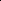 Если таблица вынесена в приложение, то она нумеруется отдельно арабскими цифрами с добавлением перед номером слова «Приложение» — Приложение 1.В конце заголовка таблицы точка не ставится. Разрывать таблицу и переносить часть ее на другую страницу можно только в том случае, если целиком не умещается на одной странице. При переносе на другую страницу повторяется шапка и добавляется заголовок «Продолжение таблицы».Формулы располагаются в центре страницы в отдельной строке. Формулы следует нумеровать сквозной нумерацией арабскими цифрами по всему тексту или в рамках главы. В едином стиле с нумерацией таблиц и рисунков. Нумерация формул располагается в круглых скобках по правому краю страницы.                                                  (2.1)где:wd –kd – T – we – ke - Формулу располагать непосредственно после текста, в котором она упоминаются впервые, или на следующей странице.Цитирование, ссылки и сноски.При дословном использовании материала для подтверждения важной мысли или существенного положения используется цитирование. При цитировании необходимо соблюдать следующие правила:текст цитаты заключается в кавычки, и приводится в той грамматической форме, в какой он дан в источнике, с сохранением особенностей авторского написания; цитирование должно быть полным, без произвольного сокращения цитируемого фрагмента и без искажения смысла. Пропуск слов, предложений, абзацев при цитировании допускается, если не влечет искажение всего фрагмента, и обозначается многоточием, которое ставится на место пропуска; если цитата включается в текст, то первое слово пишется со строчной буквы; если цитата выделяется из основного текста, то ее пишут от левого поля страницы на расстоянии абзацного отступа, при этом каждая цитата должна сопровождаться ссылкой на источник.В случае цитирования необходима ссылка на источник, откуда приводится цитата, оформленная в соответствии с национальным стандартом Российской Федерации ГОСТ Р 7.0.5-2008 «Система стандартов по информации, библиотечному и издательскому делу. Библиографическая ссылка. Общие требования и правила составления» (утвержден и введен в действие Приказом Федерального агентства по техническому регулированию и метрологии от 28 апреля 2008 г. № 95-ст).В ВКР используются ссылки в форме подстрочных сносок, которые оформляются внизу страницы, где расположен текст, например, цитата. Для этого в конце текста (цитаты) ставится цифра, обозначающая порядковый номер сноски.  Сквозная по всему тексту письменной работы.Ссылки на главы, рисунки, таблицы должны начинаться со строчной буквы, например, см. рис.2.5., результаты приведены в табл.3.1 Список использованных источников.После заключения, начиная с новой страницы, необходимо поместить список литературы (использованных источников) и интернет-ресурсов.Список литературы (использованных источников) должен содержать подробную и достаточную информацию о каждом использованном источнике. Такая информация различна в зависимости от вида источника.В любом случае, основой оформления списка использованных источников является библиографическое описание источников в соответствии с вышеперечисленными ГОСТами.Образцы библиографических описаний документов в списках литературы1.	Описание книги одного автораНикифорова Н. А. Комплексный экономический анализ : учеб. для напр. бакалавриата «Экономика» и «Менеджмент» / Н. А. Никифорова ; Финуниверситет. — Москва : Кнорус, 2021. — 439 с. — (Бакалавриат).Шитов В. Н. История финансов России : учеб. пособие для студентов вузов, обуч. по спец. «Финансы и кредит», напр. «Экономика» (квалиф. (степень) «бакалавр») / В. Н. Шитов. — 3-е изд., стер. — Москва : Кнорус, 2020. (Бакалавриат).2.	Описание книги 2, 3-х авторовПерская В. В. Интеграция в условиях многополярности. Эволюция теории и практики реализации = Integration processes amid multipolarity. Evolution oftheory and practice of implementation : монография / Перская В, В., Эскиндаров М, А. — Москва : Экономика, 2016. — 383 с.Валишин Е.Н. Теория и практика управления человеческими ресурсами: учеб. пособие / Е. Н. Валишин, И. А. Иванова, В. Н. Пуляева; Финуниверситет. — Москва: Русайнс, 2020. — 127 с.Rose Р. S. ВапК Management & Financial Services / Р. S. Rose, S. Hudgms  th ed. — Boston : Мс Graw Hill, 2010. 734 р. З. Описание книги 4-х авторовИстория России : учебник / А. С. Орлов, В. А. Георгиев, Н. Г. Георгиева, Т. А. Сивохина ; МГУ им. М. В. Ломоносова. — 4-е изд., перераб. и доп. — Москва : Проспект, 2020. — 528 с.IELTS Foundation: Student's ВооК. CEF Levels В / Andrew Preshous, Rachael Roberts, Јоаппа Preshous, Јоаппе Gakonga. — 2-nd ed. — 0xford : Macmillan Publishers Limited, 2014. — 176 с. — (Macmillan Exams).4. Описание книги 5-ти и более авторовСовременная архитектура финансов России : монография / М. А. Эскиндаров, В, В, Масленников, М. А. Абрамова [и др.] ; под ред. М. А, Эскиндарова, В. В. Масленникова ; Финуниверситет. — Москва : Когито-Центр, 2020. —487 с.Сто лет развития, 1919-2019 / авт.-сост,: Я А. Пляйс, С Л. Анохина, Т. А. Мирошникова [и др.] ; под общ. ред. М. А. Эскиндарова ; Финансовый ун-т при Правительстве Российской Федерации. — Москва : Международные отношения, 2019. — 696 с.5. Описание сборниковСборник научных статей V Международной научной конференции «Институциональная экономика: развитие, преподавание, приложения», 15 ноября 2017 г. - москва : гуу, 2017. - 382 с.Сборник избранных статей молодых ученых / Ин-т экономики РАН ; под ред. И. А. Болдырева, М. Ю. Головнина, Р. С. Гринберга. — Москва : Экономика, 2010. — 288 с. — (Библиотека Новой экономической ассоциации [ред. кол, серии: В. М. Полтерович, М. А. Эскиндаров, Б. М. Смитиенко [и др.]).6. Описание статей из газет, журналов и сборниковЧетвериков В. М. Особенности и интенсивность распространения COVID-19 в странах большой экономики /l Вопросы статистики. — 2020. — № 6. — С. 86-104.Рыкова И. Н. Оценка кредитоспособности компаний нефтегазовой отрасли в современных условиях развития банковской деятельности / И. Н. Рыкова, Д. Ю. Табуров, А. В. Борисова // Банковское дело. – 2019 - №12. — С. 41-50.Пивоварова М. А. Кластерные инициативы: общее и особенное / М. А. Пивоварова // Кластерные инициативы в формировании прогрессивной структуры национальной экономики : сб. науч. тр. 2-й Международной науч.-практич. конф. (17-18 марта 2016 г.). Т. 1 / Юго-Западный гос. ун-т ; отв. ред. А. А. Горохов. — Курск, 2016. - С. 173-177.Morozko N. 1. (Морозко Н.И.) Business management strategy based оп valueoriented concepts / Morozko N. 1. (Морозко Н. И.), Didenko У. У. (Диденко В. Ю.) // The Strategies of Modern Science Development: Proceedings of the Х Intemational scienti6c-practical conference (North Charleston, USA, 12-13 April 2016), — USA, North Charleston, 2016. -pp. 79-81.7. Описание нормативных правовых актовБюджетный кодекс Российской Федерации: по состоянию на 20 февраля 2019 г. : сравнительная таблица изменений. — Москва : Проспект, 2019. —368 с.Об общих принципах организации местного самоуправления в Российской Федерации : Федер. закон № 131-ФЗ : [принят Государственной думой 16 сент. 2003 г.: одобрен Советом Федерации 24 сент. 2003 г.]. — Москва : Проспект ; СанктПетербург : Кодекс, 2017. — 158 с.О внесении изменений в Федеральный закон «О специальной оценке условий труда» : Федер. закон от 27 дек. 2019 №451-ФЗ : принят Государственной Думой 17 дек. 2019 г. : одобрен Советом Федерации 23 дек. 2019 г. // Российская газета. — 2019.—30 дек.— № 295. —С. 14.Об образовании в Российской Федерации : Федер. закон от 29 дек. 2012 г. № 273-ФЗ : [принят Государственной Думой 21 дек. 2012 г. одобрен Советом Федерации 26 дек. 2012 г.] // Собрание законодательства Российской Федерации. — 2012. -31 дек. - № 53. - ст. 7598.ГОСТ Р 57564—2017. Организация и проведение работ по международной стандартизации в Российской Федерации = 0rganization and implementation of activity оп intemational standardization in Russian Federation : изд. офиц. : утв. и введен в действие Приказом Федерального агентства по технич. регулированию и метрологии от 28 июля 2017 г. № 767-ст : дата введения 2017-12-01 / разработан Всероссийским науч.-исслед. ин-том стандартизации и сертификации в машиностроении (ВНИИНМАШ). — Москва : Стандартинформ, 2017. — V, 44 с.8. Описание диссертаций, авторефератов диссертаций, депонированных рукописейСлавин Б. Б. Теоретические основы и инструментальная поддержка технологий коллективного интеллекта в управлении организацией: дис. ... д-ра экон. наук ; спец. 08.00.13 ; защищена 17.06.2020 ; утверждена 23.06.2020 / Славин Б.Б.; Место защиты: Финуниверситет ; Работа выполнена: Финуниверситет, Департамент анализа данных. — Москва, 2020. — 342 с. : ил.Величковский Б. Б. Функциональная организация рабочей памяти : автореф.  дисс,.. докт. психол. наук : спец. 19.00.01 / ВеличковскиЙ Б. Б. ; Московский гос. унт им. М. В. Ломоносова ; Место защиты: Ин-т психологии РАН. — Москва, 2017. — 44 с.Лабынцев Н. Т. Профессионально-общественная аккредитация и независимая оценка квалификаций в области подготовки кадров и осуществления бухгалтерской деятельности / Н. Т. Лабынцев, Е.А. Шароватова ; Ростовский гос. экон. ун-т (РИНХ). - Ростов-на-Дону, 2017. - 305 с. - Деп. в ВИНАНТИ РАН  № 1-B2017.9.	Описание электронных ресурсов сетевого распространенияВеснин В.Р. Основы менеджмента: учебник / В. Р. Веснин. Москва  Проспект, 2016. 500 с. - ЭБС Проспект.   - URL: https://ezpro.fa.ru:32 17/bcode/450266  (дата обращения:	19.01.2021). - Текст: электронный.Салин В.Н. Банковская статистика : учеб. и практикум для вузов / В.Н. Салин, О.Г. Третьякова. — Москва : Юрайт, 2020.   — (Высшее образование).  ЭБС Юрайт. - URL: https://ezpro.fa.ru:32 17/bcode/450266 (дата обращения: 18.01.2021). — Текст: электронный.Adhiry В, К. Crowdfunding: Lessons from Japan's Approach / Bishnu kumar Adhiry, kenji kutsuna, Takaaki Hoda; КоЬе University Social Science Research Series.   Singapore Springer Ltd., 2018. SpringerLink. - URL: https://link.springer.com/chapter/l().1007/978-981-13-1522-0 7 (дата обращения: 10.12.2020). — Текст электронный.Российская социально-экономическая система: реалии и векторы развития . монография / П. В. Савченко, Р. С. Гринберг, М. А. Абрамова [и др.] ; отв. ред. Р. С Гринберг, П. В. Савченко. — 3-е изд., перераб. и доп. — 3-е изд. — Москва : ИНФРАм, 2019. - 598 с. (Научная мысль). - ЭБС Znanium.com. - URL: https://new.znanium.com/cata102/product/961584 (дата обращения: 10.12.2020).  - Текст: электронный.Дадашев А. З. К вопросу о финансовой самостоятельности муниципальных образований и методах оценки ее уровня / А. З. Дадашев, А. И. Золотько. — Текст: электронный // Финансы и кредит. — 2018. — № 9, — С. 2017-2032. — НЭБ ELibrary.   URL: https://www.elibrmy.ru/download/elibrary 35648256 50368935.pdf (дата обращения: 10.12.2020).Конъюнктурный анализ практики внедрения профессиональных стандартов в России в 2018 году / А. А. Цыганов, А. С. Ермолаева, С. В. Бровчак, Е. В. Богданова. — Текст: электронный /l Перспективы науки и образования. – 2019. - №5. – С.517-528. - ЭБ Финуниверситета. – URL: https://pnoiournal.flles.wordpress.com/2019/11/pdf 190537.pdf.	- Дата публикации: 31.10.2019.Общие требования к приложениям.Приложения — дополнительные к основному тексту материалы справочного, документального, иллюстративного или другого характера. Приложения размещаются в конце работы, после списка использованной литературы в порядке их упоминания в тексте. Каждое приложение должно начинаться с нового листа, и иметь тематический заголовок и общий заголовок «Приложение»Если приложение представляет собой отдельный рисунок или таблицу, то оно оформляется в соответствии с требованиями, предъявляемыми к иллюстрациям, таблицам.Иллюстрации и таблицы нумеруются в пределах каждого приложения в отдельности. Например: рис. 3.1 (первый рисунок третьего приложения), таблица 1.1 (первая таблица первого приложения).Приложения могут оформляться отдельной брошюрой. В этом случае на титульном листе брошюры указывается: Приложение к выпускной квалификационной работе, и далее приводится название работы и автор.На последней странице заключение о руки вносится запись: «данная работа выполнена мною самостоятельно, дата, подпись, расшифровка». VI. ПОДГОТОВКА И ЗАЩИТА ВЫПУСКНОЙКВАЛИФИКАЦИОННОЙ РАБОТЫ В ГЭКПеред защитой выпускной квалификационной работы студент должен подготовить и согласовать с научным руководителем текст выступления и необходимые для этого графические презентационные материалы. В своем выступлении студент определяет цель и задачи выпускной квалификацион-ной работы, обосновывает выбор темы и объекта исследования, излагает основные выводы проведенного анализа, формулирует и дает оценку эффективности своих предложений, рассказывает о разработанном социально-экономическом проекте (программе развития). Основные положения выступления формулируются кратко, с выделением наиболее существенного в виде тезисов с иллюстрацией их заранее подготовленными графическими (раздаточными) материалами. Выступление не должно превышать интервала в 5-7 минут, а количество графических материалов определяется в каждом случае выбранной темой. Материалы, необходимые для иллюстрации текста выступления на защите выпускной квалификационной работы на выпускающей кафедре выполняются на листах раздаточного материала или в форме презентации. Раздаточный материал должен иметь титульный лист, на котором записана тема выпускной квалификационной работы и ФИО студента (полностью). Все листы раздаточного материала должны быть скреплены. Эти материалы должны быть также представлены в выпускной квалификационной работе с тем, чтобы с ними можно было предварительно ознакомиться.Защита выпускной квалификационной работы проводится в сроки, установленные специальным графиком, на открытом заседании Государственной аттестационной комиссии, на котором представляются следующие документы:оформленная выпускная квалификационная работа; отзыв научного руководителя;	статьи, опубликованные по теме выполненного выпускной квалификационной работы (при наличии).Защита выпускной квалификационной работы проводится в следующем порядке:1. устный доклад студента – 5-7 минут;2. вопросы к студенту со стороны членов ГЭК и присутствующих на защите. Члены ГЭК задают вопросы, как правило, по теме выпускной квалификационной работы, не исключая вопросов, относящихся к теоретической подготовке бакалавра государственного и муниципального управления. Присутствующие на защите могут задавать вопросы студенту только по теме выпускной квалификационной работы. Отвечая на вопросы, будущий выпускник имеет право использовать текст своего выступления на за-щите, графические материалы, выпускную квалификационную работу, свои рабочие записи.После проведения всех защит выпускных квалификационных работ ГЭК на закрытом заседании выносит решение об оценке каждой работы по четырех балльной системе (отлично, хорошо, удовлетворительно, неудовлетворительно). Это решение принимается большинством голосов, а при их равенстве – правом решающего голоса обладает председатель ГЭК. За-тем председатель ГЭК знакомит присутствующих на защите с результатами этого закрытого заседания.Студенту, защитившему выпускную квалификационную работу, решением государственной аттестационной комиссии присваивается квалификация «Бакалавр». При этом студентам, получившим во время обучения не менее 75% отличных оценок от общего количества дисциплин, практик и курсовых работ, предусмотренных учебным планом, и защитившим выпускную квалификационную работу с оценками «отлично» выдается диплом с отличием.Если в результате защиты выпускная квалификационная работа получила оценку «неудовлетворительно», то члены государственной аттестационной комиссии принимают решение либо о целесообразности представления этой работы к повторной защите с доработкой, либо о необходимости выполнения выпускной квалификационной работы по новой теме. Повтор-ная зашита не может быть проведена раннее, чем через год.Студенты, защитившие выпускную квалификационную работу с оценкой «неудовлетворительно», отчисляются из университета. В этом случае им выдается справка установленного образца.VII. КРИТЕРИИ ОЦЕНКИ ВКРВ данном разделе указываются требования к получению оценки «отлично», «хорошо», «удовлетворительно», «неудовлетворительно».«Отлично» - работа имеет исследовательский характер, грамотно изложенную теоретическую часть, логичное, последовательное изложение материала с соответствующими выводами и обоснованными предложениями. При написании и защите работы выпускником продемонстрирован высокий уровень развития компетенций. При ее защите обучающийся свободно оперирует данными исследования, вносит обоснованные предложения, свободно ориентируется в вопросах тематики исследования, правильно применяет эти знания при изложении материала, легко отвечает на поставленные вопросы. На работу имеется положительный отзыв руководителя.«Хорошо» - работа имеет исследовательский характер, грамотно изложенную теоретическую часть, последовательное изложение материала с соответствующими выводами, однако с не вполне обоснованными предложениями. При написании и защите работы выпускником продемонстрирован средний уровень развития компетенций. При ее защите обучающийся показывает знание вопросов темы, оперирует данными исследования, вносит предложения, ориентируется в вопросах тематики исследования, применяет эти знания при изложении материала, но имеются замечания при ответах на поставленные вопросы. На работу имеется положительный отзыв руководителя.«Удовлетворительно» - работа имеет исследовательский характер, содержит теоретическую часть, базируется на практическом материале, но анализ выполнен поверхностно, просматривается непоследовательность изложения материала, представлены необоснованные предложения. При написании и защите работы выпускником продемонстрирован удовлетворительный уровень развития компетенций. При защите работы обучающийся проявляет неуверенность, показывает слабое знание вопросов темы, не дает полного аргументированного ответа на заданные вопросы. В отзыве руководителя имеются замечания по содержанию работы и/или методике анализа.«Неудовлетворительно» - работа не носит исследовательского характера, в ней отсутствуют выводы, или они носят декларативный характер. При написании и защите работы выпускником продемонстрирован неудовлетворительный уровень развития компетенций. При защите работы обучающийся затрудняется отвечать на поставленные вопросы, при этом допускает существенные ошибки. В отзыве руководителя имеются критические замечания.Приложение №1 к ПоложениюФорма заявления о закреплении темы ВКРЗАЯВЛЕНИЕПрошу закрепить за мной тему ВКР  «__________________________________________________________________». Участниками коллективной ВКР являются обучающиеся: Фамилия И.О., номер группы. (Раздел включается в заявление в случае выполнения коллективной ВКР, в случае индивидуального выполнения - удаляется)С Положением о выпускной квалификационной работе по программам бакалавариата и магистратуры в Финансовом университете, графиком выполнения ВКР, а также Регламентом размещения, хранения и списания курсовых проектов (работ) и выпускных квалификационных работ обучающихся в электронном виде в информационно-образовательной среде Финуниверситета ознакомлен (а). «____» _________ 2022__г.       _________________        ____________________                                                                 подпись обучающегося		     И.О. ФамилияСогласовано:«       »                            2022_г.Приложение №2 к ПоложениюФорма заявления о закреплении темы ВКР-стартапаЗАЯВЛЕНИЕПрошу закрепить за мной тему ВКР  в виде реализации предпринимательского проекта (стартапа) «__________________________________________________________________».Участниками стартапа являются  обучающиеся: Фамилия И.О., номер группы. Фамилия И.О., номер группы. Приложение: обоснование целесообразности разработки для практического применения в соответствующей области профессиональной деятельности в виде презентации на __ листах.С Положением о выпускной квалификационной работе по программам бакалавариата и магистратуры в Финансовом университете, графиком выполнения ВКР, а также Регламентом размещения, хранения и списания курсовых проектов (работ) и выпускных квалификационных работ обучающихся в электронном виде в информационно-образовательной среде Финуниверситета ознакомлен (а). «____» _________ 2022__г.       _________________        ____________________                                                                 подпись обучающегося		     И.О. ФамилияСогласовано:«       »                            2022_г.Приложение 3 к ПоложениюФорма плана - задания на ВКРПЛАН – ЗАДАНИЕна выпускную квалификационную работуобучающегося_________________________________________________(фамилия, имя, отчество)Тема выпускной квалификационной работы «___________________________»закреплена приказом Финуниверситета от «___»_________2022_г. №_______.Целевая установка:____________________________________________________________________________________________________________________________________План ВКР (основные вопросы, подлежащие исследованию и разработке):1. ________________________________________________________________1.1._______________________________________________________________1.2. _______________________________________________________________2._________________________________________________________________2.1. _______________________________________________________________2.2. _______________________________________________________________3._________________________________________________________________3.1. _______________________________________________________________3.2. _______________________________________________________________Дополнительные рекомендации руководителя ВКР по проведению исследования:___________________________________________________________________________________        ____________________(подпись обучающегося)      И.О. Фамилия обучающегосяПриложение 4 к ПоложениюФорма титульного листа ВКРФедеральное государственное образовательное бюджетноеучреждение высшего образования«Финансовый университет при Правительстве Российской Федерации»(Финансовый университет)Владимирский филиал ФинуниверситетаКафедра «Менеджмент и бизнес-информатика»Выпускная квалификационная работана тему «	»                (наименование темы выпускной квалификационной работы)Направление подготовки 	                                           (код и наименование направления подготовки)       (наименование профиля /направленности)                                                                Выполнил студент учебной группы____________________________________                                                                                     (номер учебной группы)  ____________________________________                                                                         (фамилия, имя, отчество полностью)                             Руководитель________________________                    (ученая степень, ученое звание)___________________________________                                                                                       (И.О. Фамилия) ВКР соответствует предъявляемымтребованиям____________________________Заведующий кафедройд.э.н., профессор_____________ О.П. Звягинцева «_____»  _____________ 2022 г.Владимир – 2022г.Приложение № 5 к ПоложениюФорма отзыва руководителя о работе обучающегося в период подготовки ВКР Федеральное государственное образовательное бюджетноеучреждение высшего образования«Финансовый университет при Правительстве Российской Федерации»(Финансовый университет)ОТЗЫВ РУКОВОДИТЕЛЯо работе обучающегося в период подготовки 
выпускной квалификационной работы по программе бакалавриатаОбучающийся ______________________________________________________					(фамилия, имя, отчество)Владимирский филиал ФинуниверситетаКафедра «Менеджмент и бизнес-информатика»Направление подготовки ____________________________________________Профиль___________________________________________________________Наименование темы________________________________________________________________________________________________________________________________Руководитель_______________________________________________________		        (имя отчество фамилия, должность, ученое звание, ученая степень)_____________________________________________________________________________1. Соответствие заявленных целей и задач теме ВКР:______________________________________________________________ ______________________________________________________________________________________________________________________________________________________________________________________________________2. Соответствие полученных результатов заявленным целям и задачам:______________________________________________________________________________________________________________________________________________________________________________________________________3. Умение проводить исследование в профессиональной деятельности (умение анализировать, владеть методами исследования и представления результатов):_________________________________________________________________________________________________________________________________________________________________________________________________________________________________________________________________________________________________________________________________________________________________________________________________4. Характеристика использования в работе инструментария математики, математического моделирования, расчетов, статистических методов, пакетов специальных прикладных программ и т.п.:5. Наличие конкретных предложений и рекомендаций, сформулированных в ВКР,  ценность полученных результатов:________________________________________________________________________________________________________________________________________________________________________________________________________________________________________________________________________________________________________________________________________________________6. Степень самостоятельности при работе над ВКР (самостоятельность изложения и обобщения материала, самостоятельная интерпретация полученных результатов, обоснованность выводов):_________________________________________________________________________________________________________________________________________________________________________________________________________________________________________________________________________________________________________________________________________________7. Сформированность компетенций в ходе работы над ВКР: компетенции, предусмотренные Программой государственной итоговой аттестации и подлежащие оценке в ходе выполнения ВКР, сформированы (не сформированы):____________________________________________________________________________________________________________________________________________________________________________________________________________________________________8. Доля (%) заимствований ВКР:______________________________________9. Недостатки в работе обучающегося в период подготовки ВКР: ________________________________________________________________________________________________________________________________________________________________________________________________________________________________________________________________________10. ВКР обучающегося ____________________________соответствует (не соответствует) требованиям, предъявляемым к ВКР, и может (не может) быть рекомендована к защите на заседании ГЭК: ________________________       (подпись  руководителя)«___»_____________ 20__ г.Приложение № 6 к ПоложениюФорма отзыва руководителя о работе обучающегося в период подготовки ВКР Федеральное государственное образовательное бюджетноеучреждение высшего образования«Финансовый университет при Правительстве Российской Федерации»(Финансовый университет)ОТЗЫВ РУКОВОДИТЕЛЯо совместной работе обучающихся в период подготовки коллективной выпускной квалификационной работы по программе бакалавриатаКоллектив обучающихся:Фамилия Имя ОтчествоФамилия Имя ОтчествоФамилия Имя ОтчествоВладимирский филиал ФинуниверситетаКафедра «Менеджмент и бизнес-информатика»Направление подготовки ____________________________________________Профиль___________________________________________________________Наименование темы________________________________________________________________________________________________________________________________Руководитель_______________________________________________________		        (имя отчество фамилия, должность, ученое звание, ученая степень)_____________________________________________________________________________1. Соответствие заявленных целей и задач теме ВКР:______________________________________________________________ ____________________________________________________________________________________________________________________________________2. Соответствие полученных результатов заявленным целям и задачам:____________________________________________________________________________________________________________________________________3. Умение проводить исследование в профессиональной деятельности (умение анализировать, владеть методами исследования и представления результатов):_____________________________________________________________________________________________________________________________________________________________________________________________________________________________________________________________(необходимо оценить каждого обучающегося отдельно)4. Характеристика использования в работе инструментария математики, математического моделирования, расчетов, статистических методов, пакетов специальных прикладных программ и т.п.:(необходимо оценить каждого обучающегося отдельно)5. Наличие конкретных предложений и рекомендаций, сформулированных в ВКР,  ценность полученных результатов:______________________________________________________________________________________________________________________________________________________________________________________________________________________________________________________________(необходимо оценить каждого обучающегося отдельно)6. Степень самостоятельности при работе над ВКР (самостоятельность изложения и обобщения материала, самостоятельная интерпретация полученных результатов, обоснованность выводов):_______________________________________________________________________________________________________________________________________________________________________________________________________________________________________________________(необходимо оценить каждого обучающегося отдельно)7. Сформированность компетенций в ходе работы над ВКР: компетенции, предусмотренные Программой государственной итоговой аттестации и подлежащие оценке в ходе выполнения ВКР, сформированы (не сформированы):______________________________________________________________________________________________________________________________________________________________________________________________________(необходимо оценить каждого обучающегося отдельно)8. Доля (%) заимствований ВКР:______________________________________9. Недостатки в работе обучающегося в период подготовки ВКР: ______________________________________________________________________________________________________________________________________________________________________________________________________(необходимо оценить каждого обучающегося отдельно)10. ВКР обучающегося ____________________________соответствует (не соответствует) требованиям, предъявляемым к ВКР, и может (не может) быть рекомендована к защите на заседании ГЭК: ________________________       (подпись  руководителя)«___»_____________ 20__ г.Приложение № 7 к ПоложениюФорма разрешения на размещение ВКР на информационно-образовательном портале Финуниверситета РАЗРЕШЕНИЕ на размещение выпускной квалификационной работы на информационно-образовательном портале Финуниверситета1. Я,	(фамилия, имя, отчество)паспорт серии	№	, выдан	_______________________________________________________________________(указать, когда и кем выдан паспорт)зарегистрирован (-а) по адресу: ___________________________________________________________________________________________________________________являющийся (-аяся) студентом Владимирского филиала федерального государственного образовательного бюджетного учреждения высшего образования «Финансовый университет при Правительстве Российской Федерации (далее - Финуниверситет),разрешаю Финуниверситету безвозмездно воспроизводить и размещать (доводить до всеобщего сведения) в полном объеме написанную мною в рамках выполнения образовательной программы выпускную квалификационную работу на тему:______________________________________________________________________________________________________________________________________________(название работы)(далее - Выпускная работа) в сети Интернет на информационно-образовательном портале Финуниверситета, (далее - портал), таким образом, чтобы любой пользователь данного портала мог получить доступ к Выпускной работе из любого места и в любое время по собственному выбору, в течение всего срока действия исключительного права на Выпускную работу.2. Я подтверждаю, что Выпускная работа написана мною лично, в соответствии с правилами академической этики и не нарушает авторских прав иных лиц.Я понимаю, что размещение Выпускной работы на портале не позднее чем через 1 (один) год с момента подписания мною настоящего разрешения означает заключение между мной и Финуниверситетом лицензионного договора на условиях, указанных в настоящем разрешении.Я сохраняю за собой исключительное право на Выпускную работу.Настоящее разрешение является офертой в соответствии со статьей 435 Гражданского кодекса Российской Федерации. Размещение Выпускной работы на портале является акцептом в соответствии со статьей 438 Гражданского кодекса Российской Федерации.Дата:Подпись:Приложение № 8 к ПоложениюОбразец содержания выпускной квалификационной работыСОДЕРЖАНИЕ ВВЕДЕНИЕ1. ТЕОРЕТИЧЕСКИЕ ОСНОВЫ ЖИЛИЩНОЙ ПОЛИТИКИ В МУНИЦИПАЛЬНЫХ ОБРАЗОВАНИЯХ1.1. Сущность и содержание жилищной политики1.2. Нормативно-правовое регулирование жилищной сферы в муниципальных образованиях1.3. Анализ государственных и муниципальных программ в жилищ-ной сфере2. АНАЛИЗ ЖИЛИЩНОЙ ПОЛИТИКИ В Г. ВЛАДИМИРА2.1. Характеристика жилищного фонда и жилищной политики в г. Владимире2.2. Анализ системы управления и технологического обеспечения деятельности департамента инженерной инфраструктуры г. Владимира2.3. Проблемы формирования и реализации жилищной политики и рекомендации по их решению3. РАЗРАБОТКА СОЦИАЛЬНО-ЭКОНОМИЧЕСКОГО ПРОЕКТА ПЕРЕСЕЛЕНИЯ ГРАЖДАН ИЗ ВЕТХОГО И АВАРИЙНОГО ЖИЛИЩНОГО ФОНДА3.1. Описание социально-экономического проекта переселения граж-дан из ветхого и аварийного жилищного фонда3.2. Реализация социально-экономического проекта переселения граждан и оценка его эффективностиЗАКЛЮЧЕНИЕ СПИСОК ИСПОЛЬЗОВАННЫХ ИСТОЧНИКОВ ПРИЛОЖЕНИЯ№Задачи социально-экономического проекта (программы развития)Индикаторы достижения поставленных задачЗначение индикатора1.Повышение интереса жителей города Мурома к регулярным занятиям физической культурой и спортомУвеличение участников массовых спортивных и физкультурных мероприятий в городе Муроме150 чел.2.Создание необходимых условий    для получения детьми качественного дополнительного     образования в сфере физической культуры и спорта с учетом их потребностейДоля	детей,	посещающих ФОКи в возрасте от 6 до 15 лет от общей численности детей в городе в возрасте от 6 до 15 лет24%№МероприятиеРиски возникновения проблем1Мероприятие 1Риск 11Мероприятие 1Риск 21Мероприятие 1Риск 32Мероприятие 2Риск 12Мероприятие 2Риск 2………ДолжностьКоличествоЗарплата, руб.123Генеральный директор155000Исполнительный директор140000Бухгалтер125000Итого:ФИНУНИВЕРСИТЕТВладимирский филиалЗаведующему кафедрой «Менеджмент и бизнес-информатика» Кафедра «Менеджмент и бизнес-информатика»_____________________________________(и.о. фамилия, уч. степень, уч.звание)_____________________________________(фамилия и.о. обучающегося)СОГЛАСОВАНО_____________________________________(наименование факультета)___________             ____________________________________________________    (подпись)                 (и.о. фамилия)(№ учебной группы)«_____» ______________2022 г.  Тел.      _________________________E-mail ___________________________ Руководитель ВКР___________  _______________     (подпись)              (И.О. Фамилия)ФИНУНИВЕРСИТЕТВладимирский филиалЗаведующему кафедрой «Менеджмент и бизнес-информатика» Кафедра «Менеджмент и бизнес-информатика»_____________________________________(и.о. фамилия, уч. степень, уч.звание)_____________________________________(фамилия и.о. обучающегося)СОГЛАСОВАНО_____________________________________(наименование факультета)___________             ____________________________________________________    (подпись)                 (и.о. фамилия)(№ учебной группы)«_____» ______________2022 г.  Тел.      _________________________E-mail ___________________________ Руководитель ВКР-стартапа___________  _______________     (подпись)              (И.О. Фамилия)ФИНУНИВЕРСИТЕТВладимирский филиалУТВЕРЖДАЮКафедра «Менеджмент и бизнес-информатика»Руководитель ВКР______________________________(должность, уч. степень, уч.звание)___________   _________________(подпись)                 (И.О. Фамилия)«        » ______________2022 г.(И.О. Фамилия руководителя)(И.О. Фамилия руководителя)